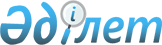 О внесении изменений в решение маслихата района Бәйтерек от 13 января 2020 года №43-18 "О бюджете Переметнинского сельского округа района Бәйтерек на 2020-2022 годы"
					
			Утративший силу
			
			
		
					Решение маслихата района Бәйтерек Западно-Казахстанской области от 20 апреля 2020 года № 48-18. Зарегистрировано Департаментом юстиции Западно-Казахстанской области 23 апреля 2020 года № 6189. Утратило силу решением маслихата района Бәйтерек Западно-Казахстанской области от 31 марта 2021 года № 3-18
      Сноска. Утратило силу решением маслихата района Бәйтерек Западно-Казахстанской области от 31.03.2021 № 3-18 (вводится в действие со дня первого официального опубликования).
      В соответствии с Бюджетным кодексом Республики Казахстан от 4 декабря 2008 года, Законом Республики Казахстан от 23 января 2001 года "О местном государственном управлении и самоуправлении в Республике Казахстан" маслихат района Бәйтерек РЕШИЛ:
      1. Внести в решение маслихата района Бәйтерек от 13 января 2020 года №43-18 "О бюджете Переметнинского сельского округа района Бәйтерек на 2020-2022 годы" (зарегистрированное в Реестре государственной регистрации нормативных правовых актов №5996, опубликованное 23 января 2020 года в Эталонном контрольном банке нормативных правовых актов Республики Казахстан) следующие изменения:
      пункт 1 изложить в следующей редакции:
      "1. Утвердить бюджет Переметнинского сельского округа на 2020-2022 годы согласно приложениям 1, 2 и 3 соответственно, в том числе на 2020 год в следующих объемах:
      1) доходы – 54 411 тысяч тенге:
      налоговые поступления – 19 910 тысяч тенге;
      неналоговые поступления – 615 тысяч тенге;
      поступления от продажи основного капитала – 0 тенге;
      поступления трансфертов – 33 886 тысяч тенге;
      2) затраты – 61 555 тысяч тенге;
      3) чистое бюджетное кредитование – 0 тенге:
      бюджетные кредиты – 0 тенге;
      погашение бюджетных кредитов – 0 тенге;
      4) сальдо по операциям с финансовыми активами – 0 тенге:
      приобретение финансовых активов – 0 тенге;
      поступления от продажи финансовых активов государства – 0 тенге;
      5) дефицит (профицит) бюджета – -7 144 тысячи тенге;
      6) финансирование дефицита (использование профицита) бюджета – 7 144 тысячи тенге:
      поступления займов – 0 тенге;
      погашение займов – 0 тенге;
      используемые остатки бюджетных средств – 7 144 тысячи тенге.";
      приложение 1 к указанному решению изложить в новой редакции согласно приложению к настоящему решению.
      2. Руководителю аппарата маслихата района Бәйтерек (Г.Терехов) обеспечить государственную регистрацию данного решения в органах юстиции.
      3. Настоящее решение вводится в действие с 1 января 2020 года. Бюджет Переметнинского сельского округа на 2020 год
      тысяч тенге
					© 2012. РГП на ПХВ «Институт законодательства и правовой информации Республики Казахстан» Министерства юстиции Республики Казахстан
				
      председатель сессии

Б. Шканов

      секретарь сессии

Р. Исмагулов
Приложение 
к решению маслихата 
района Бәйтерек 
от 20 апреля 2020 года № 48-18Приложение 1
к решению маслихата 
района Бәйтерек 
от 13 января 2020 года № 43-18
Категория
Категория
Категория
Категория
Категория
Категория
Сумма
Класс
Класс
Класс
Класс
Класс
Сумма
Подкласс
Подкласс
Подкласс
Подкласс
Сумма
Специфика
Специфика
Специфика
Сумма
Наименование
Сумма
1) Доходы
54 411
1
Налоговые поступления
19 910
01
Подоходный налог
9 002
2
Индивидуальный подоходный налог
9 002
04
Hалоги на собственность
10 908
1
Hалоги на имущество
138
3
Земельный налог
670
4
Hалог на транспортные средства
10 100
05
Внутренние налоги на товары, работы и услуги
0
4
Сборы за ведение предпринимательской и профессиональной деятельности
0
2
Неналоговые поступления
615
01
Доходы от государственной собственности
615
5
Доходы от аренды имущества, находящегося в государственной собственности
615
3
Поступления от продажи основного капитала
0
4
Поступления трансфертов
33 886
02
Трансферты из вышестоящих органов государственного управления
33 886
3
Трансферты из районного (города областного значения) бюджета
33 886
Функциональная группа
Функциональная группа
Функциональная группа
Функциональная группа
Функциональная группа
Функциональная группа
Сумма
Функциональная подгруппа
Функциональная подгруппа
Функциональная подгруппа
Функциональная подгруппа
Функциональная подгруппа
Сумма
Администратор бюджетных программ
Администратор бюджетных программ
Администратор бюджетных программ
Администратор бюджетных программ
Сумма
 Программа
 Программа
 Программа
Сумма
Подпрограмма
Подпрограмма
Сумма
Наименование
Сумма
2) Затраты
61 555 
01
Государственные услуги общего характера
32 749
1
Представительные, исполнительные и другие органы, выполняющие общие функции государственного управления
32 749
124
Аппарат акима города районного значения, села, поселка, сельского округа
32 749
001
Услуги по обеспечению деятельности акима города районного значения, села, поселка, сельского округа
32 749
04
Образование
650
2
Начальное, основное среднее и общее среднее образование
650
124
Аппарат акима города районного значения, села, поселка, сельского округа
650
005
Организация бесплатного подвоза учащихся до ближайшей школы и обратно в сельской местности
650
07
Жилищно-коммунальное хозяйство
28 153
3
Благоустройство населенных пунктов
28 153
124
Аппарат акима города районного значения, села, поселка, сельского округа
28 153
008
Освещение улиц в населенных пунктах
24 100
009
Обеспечение санитарии населенных пунктов
2 000
011
Благоустройство и озеленение населенных пунктов
2 053
15
Трансферты
3
1
Трансферты
3
124
Аппарат акима города районного значения, села, поселка, сельского округа
3
048
Возврат неиспользованных (недоиспользованных) целевых трансфертов
3
3) Чистое бюджетное кредитование
0
Бюджетные кредиты
0
Категория 
Категория 
Категория 
Категория 
Категория 
Категория 
Сумма
Класс 
Класс 
Класс 
Класс 
Класс 
Сумма
Подкласс
Подкласс
Подкласс
Подкласс
Сумма
Специфика
Специфика
Специфика
Сумма
Наименование
Сумма
5
Погашение бюджетных кредитов 
0
01
Погашение бюджетных кредитов
0
1
Погашение бюджетных кредитов, выданных из государственного бюджета 
0
Функциональная группа
Функциональная группа
Функциональная группа
Функциональная группа
Функциональная группа
Функциональная группа
Сумма
Функциональная подгруппа
Функциональная подгруппа
Функциональная подгруппа
Функциональная подгруппа
Функциональная подгруппа
Сумма
Администратор бюджетных программ
Администратор бюджетных программ
Администратор бюджетных программ
Администратор бюджетных программ
Сумма
Программа
Программа
Программа
Сумма
 Подпрограмма
 Подпрограмма
Сумма
Наименование
Сумма
4) Сальдо по операциям с финансовыми активами
0
Приобретение финансовых активов
0
Категория 
Категория 
Категория 
Категория 
Категория 
Категория 
Сумма
Класс
Класс
Класс
Класс
Класс
Сумма
Подкласс
Подкласс
Подкласс
Подкласс
Сумма
Специфика
Специфика
Специфика
Сумма
Наименование
Сумма
6
Поступления от продажи финансовых активов государства
0
01
Поступления от продажи финансовых активов государства
0
1
Поступление от продажи финансовых активов внутри страны
0
5) Дефицит (профицит) бюджета
-7 144
6) Финансирование дефицита (использование профицита) бюджета 
7 144
7
Поступление займов
0
01
Внутренние государственные займы
0
2
Договоры займа
0
Функциональная группа
Функциональная группа
Функциональная группа
Функциональная группа
Функциональная группа
Функциональная группа
Сумма
Функциональная подгруппа
Функциональная подгруппа
Функциональная подгруппа
Функциональная подгруппа
Функциональная подгруппа
Сумма
Администратор бюджетных программ
Администратор бюджетных программ
Администратор бюджетных программ
Администратор бюджетных программ
Сумма
Программа
Программа
Программа
Программа
Сумма
Подпрограмма
Подпрограмма
Подпрограмма
Сумма
Наименование
Сумма
16
Погашение займов 
0
Категория
Категория
Категория
Категория
Категория
Категория
Сумма
Класс
Класс
Класс
Класс
Класс
Сумма
Подкласс
Подкласс
Подкласс
Подкласс
Сумма
Специфика
Специфика
Специфика
Сумма
Наименование 
Сумма
8
Используемые остатки бюджетных средств
7 144
01
Остатки бюджетных средств
7 144
1
Свободные остатки бюджетных средств
7 144